Tyre Rims and Tyre Sizes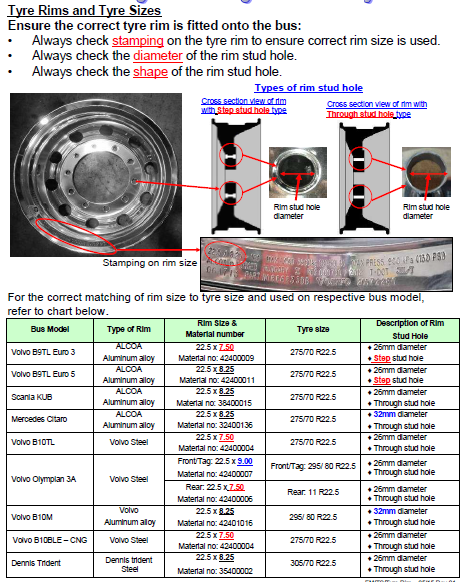 